Rohmat Syahru Romadlon
( Rohmat )Rohmat Syahru Romadlon
( Rohmat )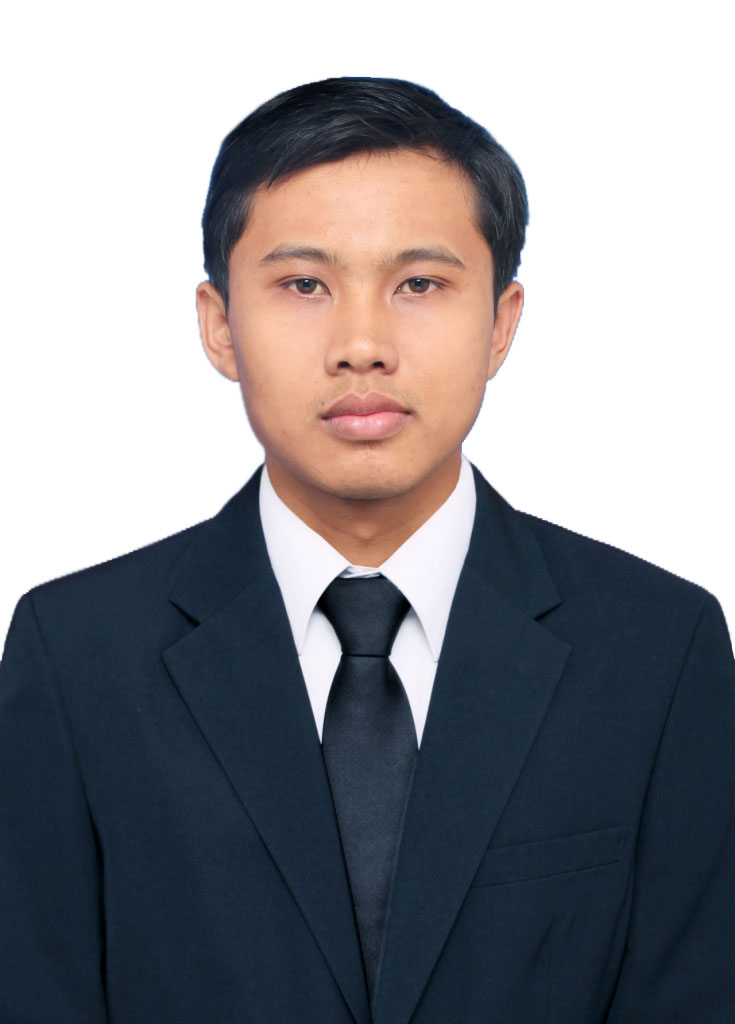 Rohmat Syahru Romadlon
( Rohmat )Rohmat Syahru Romadlon
( Rohmat )03-Aug-2019Mr JohnsonHR Manager Toyota JapanToyota City, AichiJapan Dear Mr JohnsonI came across a very exciting position on your job portal that I believe fits me perfectly. I am interested in applying for the position of Development Engineer (Job Reference Number A123) at Toyota. After reading the job description and requirements and matching it with my own experiences, I know that I would be a valuable asset to your organization.

I was graduated with a Bachelor of Engineering degree in Industrial Engineering from the UPN Veteran Yogyakarta on 2013. I now want to apply my skills in a multinational company like Toyota. As a development engineer, I can implement engineering concepts to design innovative and ingenious products for consumers.

I have attached a cover letter, resume, and certificates for your consideration. Please take a moment to go through them to get a better picture of who I am.

I would love to talk to you in more detail regarding this amazing opportunity at your company. It would give me great pleasure to hear back from you regarding my application.Rohmat SyahruDear Mr JohnsonI came across a very exciting position on your job portal that I believe fits me perfectly. I am interested in applying for the position of Development Engineer (Job Reference Number A123) at Toyota. After reading the job description and requirements and matching it with my own experiences, I know that I would be a valuable asset to your organization.

I was graduated with a Bachelor of Engineering degree in Industrial Engineering from the UPN Veteran Yogyakarta on 2013. I now want to apply my skills in a multinational company like Toyota. As a development engineer, I can implement engineering concepts to design innovative and ingenious products for consumers.

I have attached a cover letter, resume, and certificates for your consideration. Please take a moment to go through them to get a better picture of who I am.

I would love to talk to you in more detail regarding this amazing opportunity at your company. It would give me great pleasure to hear back from you regarding my application.Rohmat SyahruDear Mr JohnsonI came across a very exciting position on your job portal that I believe fits me perfectly. I am interested in applying for the position of Development Engineer (Job Reference Number A123) at Toyota. After reading the job description and requirements and matching it with my own experiences, I know that I would be a valuable asset to your organization.

I was graduated with a Bachelor of Engineering degree in Industrial Engineering from the UPN Veteran Yogyakarta on 2013. I now want to apply my skills in a multinational company like Toyota. As a development engineer, I can implement engineering concepts to design innovative and ingenious products for consumers.

I have attached a cover letter, resume, and certificates for your consideration. Please take a moment to go through them to get a better picture of who I am.

I would love to talk to you in more detail regarding this amazing opportunity at your company. It would give me great pleasure to hear back from you regarding my application.Rohmat SyahruDear Mr JohnsonI came across a very exciting position on your job portal that I believe fits me perfectly. I am interested in applying for the position of Development Engineer (Job Reference Number A123) at Toyota. After reading the job description and requirements and matching it with my own experiences, I know that I would be a valuable asset to your organization.

I was graduated with a Bachelor of Engineering degree in Industrial Engineering from the UPN Veteran Yogyakarta on 2013. I now want to apply my skills in a multinational company like Toyota. As a development engineer, I can implement engineering concepts to design innovative and ingenious products for consumers.

I have attached a cover letter, resume, and certificates for your consideration. Please take a moment to go through them to get a better picture of who I am.

I would love to talk to you in more detail regarding this amazing opportunity at your company. It would give me great pleasure to hear back from you regarding my application.Rohmat SyahruKhartoum, SudanKhartoumDear Mr JohnsonI came across a very exciting position on your job portal that I believe fits me perfectly. I am interested in applying for the position of Development Engineer (Job Reference Number A123) at Toyota. After reading the job description and requirements and matching it with my own experiences, I know that I would be a valuable asset to your organization.

I was graduated with a Bachelor of Engineering degree in Industrial Engineering from the UPN Veteran Yogyakarta on 2013. I now want to apply my skills in a multinational company like Toyota. As a development engineer, I can implement engineering concepts to design innovative and ingenious products for consumers.

I have attached a cover letter, resume, and certificates for your consideration. Please take a moment to go through them to get a better picture of who I am.

I would love to talk to you in more detail regarding this amazing opportunity at your company. It would give me great pleasure to hear back from you regarding my application.Rohmat SyahruDear Mr JohnsonI came across a very exciting position on your job portal that I believe fits me perfectly. I am interested in applying for the position of Development Engineer (Job Reference Number A123) at Toyota. After reading the job description and requirements and matching it with my own experiences, I know that I would be a valuable asset to your organization.

I was graduated with a Bachelor of Engineering degree in Industrial Engineering from the UPN Veteran Yogyakarta on 2013. I now want to apply my skills in a multinational company like Toyota. As a development engineer, I can implement engineering concepts to design innovative and ingenious products for consumers.

I have attached a cover letter, resume, and certificates for your consideration. Please take a moment to go through them to get a better picture of who I am.

I would love to talk to you in more detail regarding this amazing opportunity at your company. It would give me great pleasure to hear back from you regarding my application.Rohmat SyahruDear Mr JohnsonI came across a very exciting position on your job portal that I believe fits me perfectly. I am interested in applying for the position of Development Engineer (Job Reference Number A123) at Toyota. After reading the job description and requirements and matching it with my own experiences, I know that I would be a valuable asset to your organization.

I was graduated with a Bachelor of Engineering degree in Industrial Engineering from the UPN Veteran Yogyakarta on 2013. I now want to apply my skills in a multinational company like Toyota. As a development engineer, I can implement engineering concepts to design innovative and ingenious products for consumers.

I have attached a cover letter, resume, and certificates for your consideration. Please take a moment to go through them to get a better picture of who I am.

I would love to talk to you in more detail regarding this amazing opportunity at your company. It would give me great pleasure to hear back from you regarding my application.Rohmat SyahruDear Mr JohnsonI came across a very exciting position on your job portal that I believe fits me perfectly. I am interested in applying for the position of Development Engineer (Job Reference Number A123) at Toyota. After reading the job description and requirements and matching it with my own experiences, I know that I would be a valuable asset to your organization.

I was graduated with a Bachelor of Engineering degree in Industrial Engineering from the UPN Veteran Yogyakarta on 2013. I now want to apply my skills in a multinational company like Toyota. As a development engineer, I can implement engineering concepts to design innovative and ingenious products for consumers.

I have attached a cover letter, resume, and certificates for your consideration. Please take a moment to go through them to get a better picture of who I am.

I would love to talk to you in more detail regarding this amazing opportunity at your company. It would give me great pleasure to hear back from you regarding my application.Rohmat Syahru+249 115 736 730Dear Mr JohnsonI came across a very exciting position on your job portal that I believe fits me perfectly. I am interested in applying for the position of Development Engineer (Job Reference Number A123) at Toyota. After reading the job description and requirements and matching it with my own experiences, I know that I would be a valuable asset to your organization.

I was graduated with a Bachelor of Engineering degree in Industrial Engineering from the UPN Veteran Yogyakarta on 2013. I now want to apply my skills in a multinational company like Toyota. As a development engineer, I can implement engineering concepts to design innovative and ingenious products for consumers.

I have attached a cover letter, resume, and certificates for your consideration. Please take a moment to go through them to get a better picture of who I am.

I would love to talk to you in more detail regarding this amazing opportunity at your company. It would give me great pleasure to hear back from you regarding my application.Rohmat SyahruDear Mr JohnsonI came across a very exciting position on your job portal that I believe fits me perfectly. I am interested in applying for the position of Development Engineer (Job Reference Number A123) at Toyota. After reading the job description and requirements and matching it with my own experiences, I know that I would be a valuable asset to your organization.

I was graduated with a Bachelor of Engineering degree in Industrial Engineering from the UPN Veteran Yogyakarta on 2013. I now want to apply my skills in a multinational company like Toyota. As a development engineer, I can implement engineering concepts to design innovative and ingenious products for consumers.

I have attached a cover letter, resume, and certificates for your consideration. Please take a moment to go through them to get a better picture of who I am.

I would love to talk to you in more detail regarding this amazing opportunity at your company. It would give me great pleasure to hear back from you regarding my application.Rohmat SyahruDear Mr JohnsonI came across a very exciting position on your job portal that I believe fits me perfectly. I am interested in applying for the position of Development Engineer (Job Reference Number A123) at Toyota. After reading the job description and requirements and matching it with my own experiences, I know that I would be a valuable asset to your organization.

I was graduated with a Bachelor of Engineering degree in Industrial Engineering from the UPN Veteran Yogyakarta on 2013. I now want to apply my skills in a multinational company like Toyota. As a development engineer, I can implement engineering concepts to design innovative and ingenious products for consumers.

I have attached a cover letter, resume, and certificates for your consideration. Please take a moment to go through them to get a better picture of who I am.

I would love to talk to you in more detail regarding this amazing opportunity at your company. It would give me great pleasure to hear back from you regarding my application.Rohmat SyahruDear Mr JohnsonI came across a very exciting position on your job portal that I believe fits me perfectly. I am interested in applying for the position of Development Engineer (Job Reference Number A123) at Toyota. After reading the job description and requirements and matching it with my own experiences, I know that I would be a valuable asset to your organization.

I was graduated with a Bachelor of Engineering degree in Industrial Engineering from the UPN Veteran Yogyakarta on 2013. I now want to apply my skills in a multinational company like Toyota. As a development engineer, I can implement engineering concepts to design innovative and ingenious products for consumers.

I have attached a cover letter, resume, and certificates for your consideration. Please take a moment to go through them to get a better picture of who I am.

I would love to talk to you in more detail regarding this amazing opportunity at your company. It would give me great pleasure to hear back from you regarding my application.Rohmat Syahrurohmatsyahru@gmail.comDear Mr JohnsonI came across a very exciting position on your job portal that I believe fits me perfectly. I am interested in applying for the position of Development Engineer (Job Reference Number A123) at Toyota. After reading the job description and requirements and matching it with my own experiences, I know that I would be a valuable asset to your organization.

I was graduated with a Bachelor of Engineering degree in Industrial Engineering from the UPN Veteran Yogyakarta on 2013. I now want to apply my skills in a multinational company like Toyota. As a development engineer, I can implement engineering concepts to design innovative and ingenious products for consumers.

I have attached a cover letter, resume, and certificates for your consideration. Please take a moment to go through them to get a better picture of who I am.

I would love to talk to you in more detail regarding this amazing opportunity at your company. It would give me great pleasure to hear back from you regarding my application.Rohmat SyahruDear Mr JohnsonI came across a very exciting position on your job portal that I believe fits me perfectly. I am interested in applying for the position of Development Engineer (Job Reference Number A123) at Toyota. After reading the job description and requirements and matching it with my own experiences, I know that I would be a valuable asset to your organization.

I was graduated with a Bachelor of Engineering degree in Industrial Engineering from the UPN Veteran Yogyakarta on 2013. I now want to apply my skills in a multinational company like Toyota. As a development engineer, I can implement engineering concepts to design innovative and ingenious products for consumers.

I have attached a cover letter, resume, and certificates for your consideration. Please take a moment to go through them to get a better picture of who I am.

I would love to talk to you in more detail regarding this amazing opportunity at your company. It would give me great pleasure to hear back from you regarding my application.Rohmat SyahruDear Mr JohnsonI came across a very exciting position on your job portal that I believe fits me perfectly. I am interested in applying for the position of Development Engineer (Job Reference Number A123) at Toyota. After reading the job description and requirements and matching it with my own experiences, I know that I would be a valuable asset to your organization.

I was graduated with a Bachelor of Engineering degree in Industrial Engineering from the UPN Veteran Yogyakarta on 2013. I now want to apply my skills in a multinational company like Toyota. As a development engineer, I can implement engineering concepts to design innovative and ingenious products for consumers.

I have attached a cover letter, resume, and certificates for your consideration. Please take a moment to go through them to get a better picture of who I am.

I would love to talk to you in more detail regarding this amazing opportunity at your company. It would give me great pleasure to hear back from you regarding my application.Rohmat SyahruDear Mr JohnsonI came across a very exciting position on your job portal that I believe fits me perfectly. I am interested in applying for the position of Development Engineer (Job Reference Number A123) at Toyota. After reading the job description and requirements and matching it with my own experiences, I know that I would be a valuable asset to your organization.

I was graduated with a Bachelor of Engineering degree in Industrial Engineering from the UPN Veteran Yogyakarta on 2013. I now want to apply my skills in a multinational company like Toyota. As a development engineer, I can implement engineering concepts to design innovative and ingenious products for consumers.

I have attached a cover letter, resume, and certificates for your consideration. Please take a moment to go through them to get a better picture of who I am.

I would love to talk to you in more detail regarding this amazing opportunity at your company. It would give me great pleasure to hear back from you regarding my application.Rohmat Syahruwww.redhatblog.comDear Mr JohnsonI came across a very exciting position on your job portal that I believe fits me perfectly. I am interested in applying for the position of Development Engineer (Job Reference Number A123) at Toyota. After reading the job description and requirements and matching it with my own experiences, I know that I would be a valuable asset to your organization.

I was graduated with a Bachelor of Engineering degree in Industrial Engineering from the UPN Veteran Yogyakarta on 2013. I now want to apply my skills in a multinational company like Toyota. As a development engineer, I can implement engineering concepts to design innovative and ingenious products for consumers.

I have attached a cover letter, resume, and certificates for your consideration. Please take a moment to go through them to get a better picture of who I am.

I would love to talk to you in more detail regarding this amazing opportunity at your company. It would give me great pleasure to hear back from you regarding my application.Rohmat SyahruDear Mr JohnsonI came across a very exciting position on your job portal that I believe fits me perfectly. I am interested in applying for the position of Development Engineer (Job Reference Number A123) at Toyota. After reading the job description and requirements and matching it with my own experiences, I know that I would be a valuable asset to your organization.

I was graduated with a Bachelor of Engineering degree in Industrial Engineering from the UPN Veteran Yogyakarta on 2013. I now want to apply my skills in a multinational company like Toyota. As a development engineer, I can implement engineering concepts to design innovative and ingenious products for consumers.

I have attached a cover letter, resume, and certificates for your consideration. Please take a moment to go through them to get a better picture of who I am.

I would love to talk to you in more detail regarding this amazing opportunity at your company. It would give me great pleasure to hear back from you regarding my application.Rohmat SyahruDear Mr JohnsonI came across a very exciting position on your job portal that I believe fits me perfectly. I am interested in applying for the position of Development Engineer (Job Reference Number A123) at Toyota. After reading the job description and requirements and matching it with my own experiences, I know that I would be a valuable asset to your organization.

I was graduated with a Bachelor of Engineering degree in Industrial Engineering from the UPN Veteran Yogyakarta on 2013. I now want to apply my skills in a multinational company like Toyota. As a development engineer, I can implement engineering concepts to design innovative and ingenious products for consumers.

I have attached a cover letter, resume, and certificates for your consideration. Please take a moment to go through them to get a better picture of who I am.

I would love to talk to you in more detail regarding this amazing opportunity at your company. It would give me great pleasure to hear back from you regarding my application.Rohmat SyahruDear Mr JohnsonI came across a very exciting position on your job portal that I believe fits me perfectly. I am interested in applying for the position of Development Engineer (Job Reference Number A123) at Toyota. After reading the job description and requirements and matching it with my own experiences, I know that I would be a valuable asset to your organization.

I was graduated with a Bachelor of Engineering degree in Industrial Engineering from the UPN Veteran Yogyakarta on 2013. I now want to apply my skills in a multinational company like Toyota. As a development engineer, I can implement engineering concepts to design innovative and ingenious products for consumers.

I have attached a cover letter, resume, and certificates for your consideration. Please take a moment to go through them to get a better picture of who I am.

I would love to talk to you in more detail regarding this amazing opportunity at your company. It would give me great pleasure to hear back from you regarding my application.Rohmat Syahru